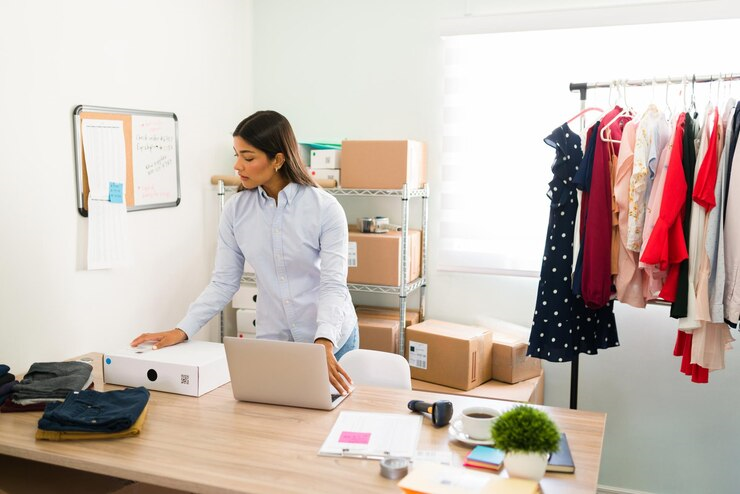 विषयसूचीप्रशिक्षण पैरामीटर्सकार्यक्रम अवलोकनयह अनुभाग कार्यक्रम की अवधि के साथ-साथ उसके अंतिम उद्देश्यों का सारांश प्रस्तुत करता है।प्रशिक्षण परिणामकार्यक्रम के अंत में, शिक्षार्थी निम्न में सक्षम होगा:ई-कॉमर्स के मूल कार्यों का वर्णन करेंई-कॉमर्स में शामिल विभिन्न प्रक्रियाओं का विस्तार से वर्णन करें	ब्रांडिंग, मूल्य निर्धारण और कैटलॉगिंग में शामिल चरणों की सूची बनाएंमूल्य निर्धारण में आवश्यक गणना करेंइन्वेंटरी और ऑर्डर प्रबंधन की बुनियादी बातों पर चर्चा करेंई-कॉमर्स प्लेटफॉर्म पर बिक्री की प्रक्रिया का वर्णन करेंप्रथम मील संचालन में शामिल चरणों का विवरण देंडिजिटल कौशल, विपणन और वित्तीय साक्षरता की मूल बातें विस्तार से बताएंसुरक्षा प्रक्रियाओं और कार्य वातावरण में स्वच्छता बनाए रखने में शामिल चरणों का पालन करेंअनिवार्य मॉड्यूलतालिका मॉड्यूल, उनकी अवधि और डिलीवरी के तरीके को सूचीबद्ध करती है।मॉड्यूल विवरणमॉड्यूल 1: ई-कॉमर्स सूक्ष्म उद्यमी का परिचय	ब्रिज मॉड्यूल पर मैप किया गयाटर्मिनल परिणाम:ई-कॉमर्स माइक्रो एंटरप्रेन्योर के बुनियादी कार्यों का वर्णन करेंई-कॉमर्स में शामिल विभिन्न प्रक्रियाओं का विस्तार से वर्णन करें	मॉड्यूल 2: ब्रांडिंग, मूल्य निर्धारण और कैटलॉगिंगएलएससी/एन2401, v1.0 पर मैप किया गयाटर्मिनल परिणाम:ब्रांडिंग, मूल्य निर्धारण और कैटलॉगिंग में शामिल चरणों की सूची बनाएंमूल्य निर्धारण में आवश्यक गणना करेंमॉड्यूल 3: इन्वेंटरी और ऑर्डर प्रबंधनएलएससी/एन2402, v1.0 पर मैप किया गयाटर्मिनल परिणाम:इन्वेंटरी और ऑर्डर प्रबंधन की बुनियादी बातों पर चर्चा करेंमॉड्यूल 4: ई-कॉमर्स प्लेटफॉर्म पर बिक्रीएलएससी/एन2403, v1.0 पर मैप किया गयाटर्मिनल परिणाम:ई-कॉमर्स प्लेटफॉर्म पर बिक्री की प्रक्रिया का वर्णन करेंमॉड्यूल 5: प्रथम मील संचालनएलएससी/एन2404, v1.0 पर मैप किया गयाटर्मिनल परिणाम:प्रथम मील संचालन में शामिल चरणों का विवरण देंमॉड्यूल 6: डिजिटल मार्केटिंग और वित्तीय साक्षरताएलएससी/एन2405, v1.0 पर मैप किया गयाटर्मिनल परिणाम:डिजिटल कौशल, विपणन और वित्तीय साक्षरता की मूल बातें विस्तार से बताएंमॉड्यूल 7: स्वच्छ और सुरक्षित कार्य वातावरणएलएससी/एन9912, v1.0 पर मैप किया गयाटर्मिनल परिणाम:सुरक्षा प्रक्रियाओं और कार्य वातावरण में स्वच्छता बनाए रखने में शामिल चरणों का पालन करेंमॉड्यूल 8: रोजगार योग्यता कौशलDGT/VSQ/N0101, v1.0 पर मैप किया गयाटर्मिनल परिणाम:आवश्यकताओं को पूरा करने में रोजगार योग्यता कौशल के महत्व का मूल्यांकन करेंसंवैधानिक मूल्यों, नागरिक अधिकारों, कर्तव्यों, व्यक्तिगत मूल्यों और नैतिकता और पर्यावरण की दृष्टि से टिकाऊ प्रथाओं की पहचान करें।अंग्रेजी और संचार कौशल, ग्राहक सेवा, उद्यमशीलता, और नौकरियों और प्रशिक्षुता के लिए तैयार होने का वर्णन करें।अनुलग्नकप्रशिक्षक आवश्यकताएँमूल्यांकनकर्ता आवश्यकताएँमूल्यांकन रणनीतिजोर 'करके सीखने' और प्रदर्शन मानदंडों के आधार पर कौशल और ज्ञान के व्यावहारिक प्रदर्शन पर है। तदनुसार, प्रत्येक नौकरी भूमिका के लिए मूल्यांकन मानदंड निर्धारित किए जाते हैं और योग्यता पैक में उपलब्ध कराए जाते हैं।सिद्धांत और व्यावहारिक दोनों के लिए मूल्यांकन पत्र योग्यता पैक में उल्लिखित मूल्यांकन मानदंडों के अनुसार लॉजिस्टिक्स सेक्टर स्किल काउंसिल या एलएससी मान्यता प्राप्त मूल्यांकन एजेंसी द्वारा नियुक्त विषय वस्तु विशेषज्ञों (एसएमई) द्वारा विकसित किए जाएंगे। मूल्यांकन पत्रों को विभिन्न परिणाम-आधारित मापदंडों जैसे गुणवत्ता, समय, सटीकता, उपकरण और उपकरण की आवश्यकता आदि के लिए भी जांचा जाएगा।योग्यता पैक (क्यूपी) में प्रत्येक एनओएस को एनओएस की गंभीरता के आधार पर मूल्यांकन के लिए एक सापेक्ष महत्व दिया गया है। इसमें एनओएस में प्रत्येक तत्व/प्रदर्शन मानदंड को सापेक्ष महत्व, कार्य की गंभीरता और प्रशिक्षण बुनियादी ढांचे पर अंक दिए गए हैं।अंतिम मूल्यांकन के लिए निम्नलिखित उपकरणों का उपयोग किया जाएगा:व्यावहारिक मूल्यांकन: इसमें कौशल प्रयोगशाला में नकली वातावरण का निर्माण शामिल है जो योग्यता के लिए आवश्यक सभी उपकरणों से सुसज्जित है। सामान बाँधना।उम्मीदवार की सॉफ्ट स्किल्स, संचार, योग्यता, सुरक्षा चेतना, गुणवत्ता चेतना आदि का अवलोकन द्वारा पता लगाया जाता है और अवलोकन चेकलिस्ट में चिह्नित किया जाता है। उनकी कौशल उपलब्धियों के स्तर को मापने के लिए परिणाम को निर्दिष्ट आयामों और मानकों के अनुसार मापा जाता है।चिरायु/संरचित साक्षात्कार: इस उपकरण का उपयोग नौकरी की भूमिका और हाथ में विशिष्ट कार्य के संबंध में वैचारिक समझ और व्यवहार संबंधी पहलुओं का आकलन करने के लिए किया जाता है । इसमें सुरक्षा, गुणवत्ता, पर्यावरण और उपकरण पर प्रश्न भी शामिल हैं वगैरह।ऑन-जॉब प्रशिक्षण: ओजेटी का मूल्यांकन मानक लॉग बुक कैप्चरिंग विभागों, शिक्षार्थी की मुख्य टिप्पणियों, पर्यवेक्षक की प्रतिक्रिया और टिप्पणियों के आधार पर किया जाएगा। उपदेशक।लिखित परीक्षा: प्रश्न पत्र में प्रत्येक एनओएस के प्रत्येक तत्व से प्रश्नों के साथ 100 एमसीक्यू (कठिन: 40, मध्यम: 30 और आसान: 30) शामिल हैं। लिखित मूल्यांकन पेपर निम्नलिखित प्रकार से शामिल होता है प्रशन:सही गलत बयानबहुविकल्पी प्रशनमिलान प्रकार प्रशन।भरें कारतूसपरिदृश्य आधारित प्रशनपहचान प्रशनमूल्यांकनकर्ताओं के संबंध में QA:प्रत्येक कार्य भूमिका के मूल्यांकन के लिए एलएससी द्वारा निर्धारित "पात्रता मानदंड" के अनुसार मूल्यांकनकर्ताओं का चयन किया जाता है। मूल्यांकन एजेंसियों द्वारा चुने गए मूल्यांकनकर्ताओं की जांच की जाती है और उन्हें प्रशिक्षण दिया जाता है और एलएससी मूल्यांकन ढांचे, योग्यता आधारित मूल्यांकन, मूल्यांकनकर्ता गाइड आदि से परिचित कराया जाता है। एलएससी प्रत्येक कार्य भूमिका के लिए समय-समय पर "मूल्यांकनकर्ताओं का प्रशिक्षण" कार्यक्रम आयोजित करता है और मूल्यांकन प्रक्रिया के बारे में मूल्यांकनकर्ताओं को संवेदनशील बनाता है। और रणनीति जो निम्नलिखित अनिवार्य मापदंडों पर उल्लिखित है:के संबंध में मार्गदर्शन एनएसक्यूएफयोग्यता पैक संरचनामूल्यांकनकर्ता को थ्योरी, प्रैक्टिकल और मौखिक परीक्षा आयोजित करने के लिए मार्गदर्शन आकलनप्रशिक्षण शुरू होने से पहले मूल्यांकनकर्ता द्वारा प्रशिक्षुओं को मार्गदर्शन दिया जाना चाहिए आकलन.मूल्यांकन प्रक्रिया पर मार्गदर्शन, संचालन के चरणों के साथ व्यावहारिक संक्षिप्त विवरण, व्यावहारिक अवलोकन चेकलिस्ट और चिह्न चादरएकरूपता और एकरूपता के लिए चिरायु मार्गदर्शन बैच।दिखावटी आकलननमूना प्रश्न पत्र और व्यावहारिक प्रदर्शनसंदर्भ सीईएसशब्दकोषआदिवर्णिक और संक्षिप्त शब्दमॉडल पाठ्यक्रमQP का नाम: ई-कॉमर्स माइक्रो उद्यमीक्यूपी कोड: एलएससी/क्यू 2401क्यूपी संस्करण: 1.0एनएसक्यूएफ स्तर: 4मॉडल पाठ्यचर्या संस्करण: 1.0लॉजिस्टिक्स सेक्टर स्किल काउंसिल| नंबर 480 ए, 7वीं मंजिल खिवराज कॉम्प्लेक्स 2, अन्ना सलाई, नंदनम, चेन्नई, तमिलनाडु 600035क्षेत्ररसदउप-क्षेत्र
 ई-कॉमर्स	पेशा
 उद्यमी, उत्पाद डिज़ाइन/कैटलॉग प्रबंधनदेश
 भारतएनएसक्यूएफ स्तर
 4एनसीओ/आईएससीओ/आईएसआईसी कोड के अनुरूप
 एनसीओ-2015/2431, 5221न्यूनतम शैक्षिक योग्यता एवं अनुभव
 12वीं कक्षा उत्तीर्णया 10वीं कक्षा उत्तीर्ण (दो साल के एनटीसी/एनएसी/ सीआईटीएस के साथ) या प्रासंगिक अनुभव के साथ 2 साल का अनुभव के साथ 10वीं कक्षा उत्तीर्णया 8वीं कक्षा पास, साथ ही 2 साल की एनटीसी, प्लस 1 साल की एनएसी (प्लस 1 साल की सीआईटीएस)या 10वीं के बाद 3-वर्षीय डिप्लोमा का दूसरा वर्ष पूरा किया होपूर्व-आवश्यक लाइसेंस या प्रशिक्षण
 नान्यूनतम नौकरी प्रवेश आयु
 19अंतिम बार समीक्षा की गई
 30-11-2023अगली समीक्षा तिथि
 30-11-2026एनएसक्यूसी अनुमोदन तिथि
 30-11-2023क्यूपी संस्करण
 1.0मॉडल पाठ्यचर्या निर्माण तिथि
30-11-2023मॉडल पाठ्यक्रम आज तक मान्य है
30-11-2026मॉडल पाठ्यचर्या संस्करण 
1.0पाठ्यक्रम की न्यूनतम अवधि
480पाठ्यक्रम की अधिकतम अवधि
480एनओएस और मॉड्यूल विवरणलिखितअवधिव्यावहारिकअवधिनौकरी पर प्रशिक्षण की अवधि (अनिवार्य)नौकरी पर प्रशिक्षण अवधि (अनुशंसित)कुल अवधिब्रिज मॉड्यूल201030मॉड्यूल 1: ईकॉमर्स सूक्ष्म उद्यमी का परिचय201030एलएससी/एन2401 - ब्रांडिंग, मूल्य निर्धारण और कैटलॉगिंगV1.02035560मॉड्यूल 2: ब्रांडिंग, मूल्य निर्धारण और कैटलॉगिंग2035560एलएससी/एन2402 - इन्वेंट्री और ऑर्डर प्रबंधन की मूल बातेंV1.0204060मॉड्यूल 3: इन्वेंटरी और ऑर्डर प्रबंधन204060एलएससी/एन2403 - ईकॉमर्स प्लेटफॉर्म पर बिक्री V1.020601090मॉड्यूल 4 : ईकॉमर्स प्लेटफॉर्म पर बिक्री20601090एलएससी/एन2404 - प्रथम मील संचालनV1.02035560मॉड्यूल 5 : प्रथम मील संचालन2035560एलएससी/एन2405 - डिजिटल मार्केटिंग और वित्तीय साक्षरताV1.020601090मॉड्यूल 6 : डिजिटल मार्केटिंग और वित्तीय साक्षरता20601090एलएससी/एन9912-स्वच्छ और सुरक्षित कार्य वातावरण बनाए रखेंV1.0204060मॉड्यूल 7 : स्वच्छ और सुरक्षित कार्य वातावरण204060डीजीटी/वीएसक्यू/एन0101रोज़गार कौशल151530कुल अवधि15529530480अवधि : 20:00अवधि : 10:00 बजेसिद्धांत - प्रमुख शिक्षण परिणामव्यावहारिक - मुख्य शिक्षण परिणामलॉजिस्टिक्स के उप क्षेत्रों और उनके बुनियादी कार्यों को संक्षेप में बताएं।बताएं कि ईकॉमर्स क्या है और इसकी वृद्धि कैसे महत्वपूर्ण हैई-कॉमर्स में होने वाली गतिविधियों का विवरण दीजिए।ई-कॉमर्स माइक्रो उद्यमी के रूप में अपनी जिम्मेदारियों और अन्य नौकरी भूमिकाओं के साथ इसके इंटरफेस को समझाएं।विभिन्न ई-कॉमर्स प्लेटफार्मों की सूची बनाएंई-कॉमर्स में होने वाली विभिन्न गतिविधियों का प्रदर्शन करेंई-कॉमर्स में अन्य नौकरी भूमिकाओं के कार्यों की पहचान करेंबाज़ार में उपलब्ध विभिन्न डिजिटल उपकरणों पर चर्चा करेंकक्षा सहायक सामग्रीकक्षा सहायक सामग्रीचार्ट, मॉडल, वीडियो प्रस्तुति, फ्लिप चार्ट, व्हाइटबोर्ड/स्मार्ट बोर्ड, मार्कर, बोर्ड इरेज़रचार्ट, मॉडल, वीडियो प्रस्तुति, फ्लिप चार्ट, व्हाइटबोर्ड/स्मार्ट बोर्ड, मार्कर, बोर्ड इरेज़रउपकरण, उपकरण और अन्य आवश्यकताएँउपकरण, उपकरण और अन्य आवश्यकताएँपीपीई, वेब कैमरा वाले कंप्यूटरपीपीई, वेब कैमरा वाले कंप्यूटरअवधि : 20:00अवधि : 35:00सिद्धांत - प्रमुख शिक्षण परिणामव्यावहारिक - मुख्य शिक्षण परिणामवस्तुओं के मूल्य निर्धारण की प्रक्रिया समझाइये।ब्रांडिंग के महत्व को विस्तार से बताएंकैटलॉगिंग और इसके उपयोग को परिभाषित करें।लक्षित दर्शकों की पहचान करने के लिए आवश्यक कारकों की सूची बनाएंजीएसटी की प्रयोज्यता पर चर्चा करेंस्थिर और परिवर्तनीय लागत के बीच अंतर बताएंमूल्य सूची की सामग्री का विवरण देंस्वयं या एजेंसियों के माध्यम से कैटलॉग डिजाइन करने की प्रक्रिया का वर्णन करेंप्रदर्शित करें कि निर्मित उत्पादों का संक्षिप्त विवरण कैसे लिखेंमूल्य निर्धारण में शामिल चरणों का पालन करेंअपने उत्पादों के लिए डिज़ाइन किए गए ब्रांड नाम, लोगो, कैटलॉग आदि का वर्णन करेंव्यवसाय की परिवर्तनीय और निश्चित लागत की गणना करेंअनुमानित लागत के आधार पर लाभ मार्जिन तय करेंप्रत्येक उत्पाद के लिए लक्ष्य मूल्य की गणना करेंविभिन्न मूल्य निर्धारण विधियों, बाजार के रुझान और मांगों को पहचानेंविशिष्टताओं, छूट मूल्य आदि जैसे विभिन्न कारकों के आधार पर उत्पादों को वर्गीकृत करने का तरीका प्रदर्शित करें।कक्षा सहायक सामग्रीकक्षा सहायक सामग्रीचार्ट, मॉडल , वीडियो प्रस्तुति, फ्लिप चार्ट, व्हाइटबोर्ड/स्मार्ट बोर्ड, मार्कर, बोर्ड इरेज़रचार्ट, मॉडल , वीडियो प्रस्तुति, फ्लिप चार्ट, व्हाइटबोर्ड/स्मार्ट बोर्ड, मार्कर, बोर्ड इरेज़रउपकरण, उपकरण और अन्य आवश्यकताएँउपकरण, उपकरण और अन्य आवश्यकताएँकंप्यूटर, सिस्टम उपकरण, नमूना मूल्य सूचियाँ, नमूना कैटलॉग, नमूना ब्रांडिंग और उत्पाद ब्रोशरकंप्यूटर, सिस्टम उपकरण, नमूना मूल्य सूचियाँ, नमूना कैटलॉग, नमूना ब्रांडिंग और उत्पाद ब्रोशरअवधि : 20:00अवधि : 40:00सिद्धांत - प्रमुख शिक्षण परिणामव्यावहारिक - मुख्य शिक्षण परिणामइन्वेंटरी प्रबंधन को समझाइयेइन्वेंट्री के प्रकारों की सूची बनाएंविस्तृत आदेश प्रबंधन प्रक्रियाइन्वेंट्री और ऑर्डर प्रबंधन के बीच अंतर करेंइन्वेंट्री प्रबंधन में पूर्वानुमान के महत्व का विस्तार से वर्णन करेंप्राप्त आदेशों के आधार पर उत्पादन योजना की प्रक्रिया पर चर्चा करेंभुगतान पर नज़र रखने और जीएसटी दाखिल करने की प्रक्रिया का वर्णन करेंश्रेणियों के अनुसार वस्तुओं को लेबल और स्टैक करने का तरीका प्रदर्शित करें।एसओपी के अनुसार इन्वेंट्री की गिनती करेंविभिन्न विवरण जैसे प्राप्त ऑर्डर, विक्रेता की जानकारी आदि रिकॉर्ड करें।इन्वेंट्री प्रबंधन सॉफ़्टवेयर का उपयोग करके व्यावसायिक प्रदर्शन का विश्लेषण करेंएसओपी के अनुसार क्रय आदेश बनाएंदिए गए ऑर्डर की निगरानी के लिए ऑर्डर प्रबंधन टूल का उपयोग करें।समय-समय पर प्रदर्शन रिपोर्ट तैयार करने का तरीका प्रदर्शित करेंएकाधिक ई-कॉमर्स प्लेटफार्मों के माध्यम से प्राप्त ऑर्डर के मामले में रिकॉर्ड को कैसे एकीकृत और बनाए रखा जाए, इसका प्रदर्शन करेंकक्षा सहायक सामग्रीकक्षा सहायक सामग्रीचार्ट, मॉडल , वीडियो प्रस्तुति, फ्लिप चार्ट, व्हाइटबोर्ड/स्मार्ट बोर्ड, मार्कर, बोर्ड इरेज़रचार्ट, मॉडल , वीडियो प्रस्तुति, फ्लिप चार्ट, व्हाइटबोर्ड/स्मार्ट बोर्ड, मार्कर, बोर्ड इरेज़रउपकरण, उपकरण और अन्य आवश्यकताएँउपकरण, उपकरण और अन्य आवश्यकताएँकंप्यूटर, एमएस कार्यालय, डब्ल्यूएमएस, पैकिंग सामग्री, नमूना पीओ, इन्वेंटरी प्रबंधन सॉफ्टवेयर, पूर्वानुमान सॉफ्टवेयर, जीएसटी दिशानिर्देश, नमूना रिपोर्टकंप्यूटर, एमएस कार्यालय, डब्ल्यूएमएस, पैकिंग सामग्री, नमूना पीओ, इन्वेंटरी प्रबंधन सॉफ्टवेयर, पूर्वानुमान सॉफ्टवेयर, जीएसटी दिशानिर्देश, नमूना रिपोर्टअवधि : 20:00अवधि : 60:00सिद्धांत - प्रमुख शिक्षण परिणामव्यावहारिक - मुख्य शिक्षण परिणामविक्रेता पंजीकरण के लिए एकत्र किए जाने वाले विवरणों की सूची बनाएंई-कॉमर्स प्लेटफ़ॉर्म द्वारा निर्धारित सामान्य नियम और शर्तों का विवरण देंउत्पाद सूचीकरण का अर्थ एवं महत्व समझाइयेअनुरोधित फ़ील्ड जैसे उत्पाद का नाम, बैच विवरण आदि पर अपडेट करने के तरीके पर चर्चा करें।ग्राहक संबंध प्रबंधन के महत्व का वर्णन करेंई-कॉमर्स प्लेटफॉर्म द्वारा दिए गए पैकिंग और लेबलिंग के दिशानिर्देशों को विस्तार से बताएंखाते में उपलब्ध अन्य सुविधाओं की जांच कैसे करेंई-कॉमर्स प्लेटफॉर्म पर ऑनलाइन पंजीकरण कैसे करें, इसका प्रदर्शन करें ।अन्य ई-कॉमर्स प्लेटफॉर्म पर उपलब्ध समान उत्पादों की कीमत की तुलना करने के बाद अंतिम ऑनलाइन कीमत तय करेंई-कॉमर्स प्लेटफ़ॉर्म में उत्पादों को सूचीबद्ध करने में शामिल चरणों का पालन करेंप्लेटफ़ॉर्म पर उत्पाद लाइव होने के बाद सत्यापित करें कि उत्पाद सूची का विवरण सटीक है या नहीं ।यदि कोई विसंगति हो तो ग्राहक सेवा या विक्रेता टीम से समन्वय करें।ऑर्डर प्रोसेसिंग और रिटर्न में शामिल चरणों का प्रदर्शन करेंग्राहक द्वारा लौटाए गए उत्पादों में किसी क्षति की जाँच करेंग्राहकों के प्रश्नों का समाधान करेंउन नवीन उत्पादों, सेवाओं की पहचान करें जो ग्राहकों की संतुष्टि को बेहतर बनाने में मदद करते हैंप्रदर्शन, ग्राहक रेटिंग/समीक्षा आदि की जांच के लिए विभिन्न रिपोर्ट तैयार करेंकक्षा सहायक सामग्रीकक्षा सहायक सामग्रीचार्ट, मॉडल , वीडियो प्रस्तुति, फ्लिप चार्ट, व्हाइटबोर्ड/स्मार्ट बोर्ड, मार्कर, बोर्ड इरेज़रचार्ट, मॉडल , वीडियो प्रस्तुति, फ्लिप चार्ट, व्हाइटबोर्ड/स्मार्ट बोर्ड, मार्कर, बोर्ड इरेज़रउपकरण, उपकरण और अन्य आवश्यकताएँउपकरण, उपकरण और अन्य आवश्यकताएँकंप्यूटर, एमएस ऑफिस, जीएसटी दिशानिर्देश, नमूना रिपोर्ट, थर्मल प्रिंटर, शिपिंग लेबल और चालान, पैकिंग और लेबलिंग सामग्रीकंप्यूटर, एमएस ऑफिस, जीएसटी दिशानिर्देश, नमूना रिपोर्ट, थर्मल प्रिंटर, शिपिंग लेबल और चालान, पैकिंग और लेबलिंग सामग्रीअवधि : 20:00अवधि : 35:00सिद्धांत - प्रमुख शिक्षण परिणामव्यावहारिक - मुख्य शिक्षण परिणामपैकिंग प्रक्रिया को विस्तार से समझाइयेलेबलिंग में शामिल चरणों का विवरण देंविभिन्न प्रकार की पैकिंग सामग्री की सूची बनाएंऑर्डर को कूरियर करने के लिए आवश्यक महत्वपूर्ण जानकारी और दस्तावेज़ों का विवरण देंपूर्ति केंद्र के अर्थ पर चर्चा करेंएयर वेबिल (एडब्ल्यूबी) और शिपमेंट लेबल को समझाइएएसओपी के अनुसार पैकिंग और लेबलिंग की प्रक्रिया का प्रदर्शन करेंयदि कोई क्षति हो तो पैकेज का निरीक्षण करेंकूरियर कंपनियों से टैरिफ, डिलीवरी स्पीड, वीएएस, ऑनलाइन ट्रैकिंग, ग्राहक सेवा जैसे विभिन्न विवरण एकत्र करेंउपरोक्त कारकों पर विचार करते हुए सर्वोत्तम सेवा प्रदाता चुनेंई-कॉमर्स कंपनी की जरूरतों के मुताबिक ट्रांसपोर्टर चुनेंट्रैकिंग नंबर का उपयोग करके पैकेजों को ट्रैक करने का तरीका प्रदर्शित करेंकक्षा सहायक सामग्रीकक्षा सहायक सामग्रीचार्ट, मॉडल , वीडियो प्रस्तुति, फ्लिप चार्ट, व्हाइटबोर्ड/स्मार्ट बोर्ड, मार्कर, बोर्ड इरेज़रचार्ट, मॉडल , वीडियो प्रस्तुति, फ्लिप चार्ट, व्हाइटबोर्ड/स्मार्ट बोर्ड, मार्कर, बोर्ड इरेज़रउपकरण, उपकरण और अन्य आवश्यकताएँउपकरण, उपकरण और अन्य आवश्यकताएँकंप्यूटर, एमएस ऑफिस, पैकिंग सामग्री, प्लास्टिक बैग, श्रिंक रैप, बबल रैप, थर्मोकोल बीड्स, कार्डबोर्ड बॉक्स, फ़्लायर्स, पॉली बैगकंप्यूटर, एमएस ऑफिस, पैकिंग सामग्री, प्लास्टिक बैग, श्रिंक रैप, बबल रैप, थर्मोकोल बीड्स, कार्डबोर्ड बॉक्स, फ़्लायर्स, पॉली बैगअवधि : 20:00अवधि : 60:00सिद्धांत - प्रमुख शिक्षण परिणामव्यावहारिक - मुख्य शिक्षण परिणामउत्पादों और सेवाओं को बढ़ावा देने के लिए विभिन्न डिजिटल मार्केटिंग रणनीतियों की सूची बनाएंप्रचारात्मक रणनीतियों के प्रकारों का विस्तार से वर्णन करेंखोज इंजन अनुकूलन (एसईओ) और खोज इंजन विपणन (एसईएम) को परिभाषित करेंउपभोक्ता डेटा की गोपनीयता और सुरक्षा के महत्व को समझाइएबजट कैसे तैयार करें, इसके बारे में विस्तार से बताएंडिजिटल मार्केटिंग रणनीति कैसे विकसित करें इसका प्रदर्शन करेंप्रचार गतिविधियों के लिए बजट निर्धारित करेंदिखाएँ कि डिजिटल मार्केटिंग टूल का उपयोग कैसे करेंग्राहकों की उपस्थिति वाले चैनलों और ब्लॉगों की पहचान करेंव्यवसाय के लाभ और हानि प्रदर्शन की गणना करेंव्यवसाय के प्रारंभिक चरण के दौरान वित्तीय जोखिमों का विश्लेषण करेंविभिन्न मापदंडों के आधार पर व्यावसायिक प्रदर्शन का मूल्यांकन करेंऑनलाइन भुगतान विधियां स्थापित करने के लिए विभिन्न डिजिटल भुगतान विकल्पों का विश्लेषण करेंएस्केलेशन मैट्रिक्स के अनुसार विचलन की रिपोर्ट करेंकक्षा सहायक सामग्रीकक्षा सहायक सामग्रीचार्ट, मॉडल , वीडियो प्रस्तुति, फ्लिप चार्ट, व्हाइटबोर्ड/स्मार्ट बोर्ड, मार्कर, बोर्ड इरेज़रचार्ट, मॉडल , वीडियो प्रस्तुति, फ्लिप चार्ट, व्हाइटबोर्ड/स्मार्ट बोर्ड, मार्कर, बोर्ड इरेज़रउपकरण, उपकरण और अन्य आवश्यकताएँउपकरण, उपकरण और अन्य आवश्यकताएँकंप्यूटर, एमएस ऑफिस, डिजिटल मार्केटिंग टूल, नमूना लाभ और हानि रिपोर्ट, आरबीआई दिशानिर्देशकंप्यूटर, एमएस ऑफिस, डिजिटल मार्केटिंग टूल, नमूना लाभ और हानि रिपोर्ट, आरबीआई दिशानिर्देशअवधि : 20:00अवधि : 4 0:00सिद्धांत - प्रमुख शिक्षण परिणामव्यावहारिक - मुख्य शिक्षण परिणामसुरक्षात्मक उपकरणों और सुरक्षा उपकरणों के उपयोग को समझाइयेकार्य क्षेत्र में खतरों को रोकने की व्यवस्था का वर्णन करेंआपातकालीन स्थितियों में अपनाई जाने वाली निकासी प्रक्रिया और प्राथमिक चिकित्सा प्रक्रिया का विवरण देंआग के खतरों, जैव खतरों आदि के संबंध में सुरक्षा नियमों और प्रक्रियाओं का विवरण दें।कार्यस्थल पर समय-समय पर मॉक ड्रिल/निकासी प्रक्रियाओं में भाग लेंकर्मचारियों के स्वास्थ्य, सुरक्षा और सुरक्षा के लिए विभिन्न प्रशिक्षण सत्र और कार्यक्रम प्रदान करें।जाँच करें कि सुरक्षा उपकरण और प्राथमिक चिकित्सा किट काम करने की स्थिति में हैंनिरीक्षण करें कि कार्य क्षेत्र हमेशा साफ और स्वच्छ रहता है या नहींकर्मचारियों के लिए नियमित अंतराल पर निवारक स्वास्थ्य जांच का आयोजन करेंजांचें कि सामग्री और उपकरणों का भंडारण निर्माताओं के दिशानिर्देशों के अनुरूप हैअपशिष्ट प्रबंधन नीति के अनुसार अपशिष्ट निपटान के लिए निर्दिष्ट डिब्बे का उपयोग करें।कक्षा सहायक सामग्रीकक्षा सहायक सामग्रीचार्ट, मॉडल , वीडियो प्रस्तुति, फ्लिप चार्ट, व्हाइटबोर्ड/स्मार्ट बोर्ड, मार्कर, बोर्ड इरेज़रचार्ट, मॉडल , वीडियो प्रस्तुति, फ्लिप चार्ट, व्हाइटबोर्ड/स्मार्ट बोर्ड, मार्कर, बोर्ड इरेज़रउपकरण, उपकरण और अन्य आवश्यकताएँउपकरण, उपकरण और अन्य आवश्यकताएँकंप्यूटर, एमएस कार्यालय, पीपीई, प्राथमिक चिकित्सा किट, सफाई उपकरण, अग्निशामक यंत्र, अपशिष्ट निपटान डिब्बेकंप्यूटर, एमएस कार्यालय, पीपीई, प्राथमिक चिकित्सा किट, सफाई उपकरण, अग्निशामक यंत्र, अपशिष्ट निपटान डिब्बेअवधि: 15:00अवधि: 15:00सिद्धांत - प्रमुख शिक्षण परिणामव्यावहारिक - मुख्य शिक्षण परिणामनौकरी की आवश्यकताओं को पूरा करने में रोजगार योग्यता कौशल के महत्व का विस्तार से वर्णन करेंएक जिम्मेदार नागरिक बनने के लिए आवश्यक संवैधानिक मूल्यों, नागरिक अधिकारों, कर्तव्यों, नागरिकता, समाज के प्रति जिम्मेदारी आदि के बारे में बताएं।विभिन्न स्थितियों में सकारात्मक दृष्टिकोण, आत्म-प्रेरणा, समस्या समाधान, समय प्रबंधन कौशल और निरंतर सीखने की मानसिकता का वर्णन करें।समय पर रिपोर्ट करने के महत्व पर चर्चा करेंवित्तीय उत्पादों और सेवाओं को सुरक्षित रूप से उपयोग करने के महत्व का मूल्यांकन करें।खर्च, आय और बचत के प्रबंधन के महत्व को समझाएं।कानूनों के अनुसार किसी भी शोषण के लिए समय पर संबंधित अधिकारियों से संपर्क करने के महत्व को विस्तार से बताएंसुरक्षित और पहुंच के लिए इंटरनेट का उपयोग करने के महत्व पर चर्चा करेंचुनौतियों की पहचान करने की आवश्यकता को वर्गीकृत करेंउचित ढंग से कपड़े पहनने के महत्व पर चर्चा करेंप्रशिक्षुता के अवसरों की खोज और पंजीकरण कैसे करें, इस पर चर्चा करें21वीं सदी के कौशल का विश्लेषण करें।बोलते समय उचित बुनियादी अंग्रेजी वाक्यों/वाक्यांशों का अभ्यास करेंदूसरों के साथ अच्छे तरीके से संवाद करने का तरीका प्रदर्शित करें।एक टीम में अन्य लोगों के साथ काम करने का उदाहरण दीजिएदिव्यांगजनों के साथ उचित व्यवहार कैसे किया जाएडिजिटल उपकरणों को संचालित करें और संबंधित एप्लिकेशन और सुविधाओं का सुरक्षित और संरक्षित तरीके से उपयोग करेंग्राहकों के प्रकार के बीच अंतर करेंबायोडाटा बनाएंनौकरियाँ खोजने और आवेदन करने के लिए विभिन्न स्रोतों के साथ प्रयोग करेंग्राहकों की ज़रूरतों को पहचानें और उनका समाधान करेंसाक्षात्कार के लिए साफ-सुथरे कपड़े पहनने और स्वच्छता बनाए रखने के महत्व पर चर्चा करेंकक्षा सहायक सामग्रीकक्षा सहायक सामग्रीचार्ट, मॉडल , वीडियो प्रस्तुति, फ्लिप चार्ट, व्हाइटबोर्ड/स्मार्ट बोर्ड, मार्कर, बोर्ड इरेज़र, यूपीएस, एलसीडी प्रोजेक्टर, कंप्यूटर टेबल और कुर्सियाँचार्ट, मॉडल , वीडियो प्रस्तुति, फ्लिप चार्ट, व्हाइटबोर्ड/स्मार्ट बोर्ड, मार्कर, बोर्ड इरेज़र, यूपीएस, एलसीडी प्रोजेक्टर, कंप्यूटर टेबल और कुर्सियाँउपकरण, उपकरण और अन्य आवश्यकताएँउपकरण, उपकरण और अन्य आवश्यकताएँनवीनतम कॉन्फ़िगरेशन वाला कंप्यूटर (पीसी) - और मानक ऑपरेटिंग सिस्टम और मानक वर्ड प्रोसेसर और वर्कशीट सॉफ़्टवेयर (लाइसेंस प्राप्त) के साथ इंटरनेट कनेक्शन (सभी सॉफ़्टवेयर या तो नवीनतम संस्करण या नीचे एक/दो संस्करण होना चाहिए), स्कैनर सह प्रिंटर, एलएलएमएसनवीनतम कॉन्फ़िगरेशन वाला कंप्यूटर (पीसी) - और मानक ऑपरेटिंग सिस्टम और मानक वर्ड प्रोसेसर और वर्कशीट सॉफ़्टवेयर (लाइसेंस प्राप्त) के साथ इंटरनेट कनेक्शन (सभी सॉफ़्टवेयर या तो नवीनतम संस्करण या नीचे एक/दो संस्करण होना चाहिए), स्कैनर सह प्रिंटर, एलएलएमएसप्रशिक्षक पूर्वावश्यकताएँप्रशिक्षक पूर्वावश्यकताएँप्रशिक्षक पूर्वावश्यकताएँप्रशिक्षक पूर्वावश्यकताएँप्रशिक्षक पूर्वावश्यकताएँप्रशिक्षक पूर्वावश्यकताएँप्रशिक्षक पूर्वावश्यकताएँन्यूनतम शैक्षणिक योग्यता
विशेषज्ञताप्रासंगिक उद्योग अनुभवप्रासंगिक उद्योग अनुभवप्रशिक्षण अनुभवप्रशिक्षण अनुभवटिप्पणीन्यूनतम शैक्षणिक योग्यता
विशेषज्ञतासालविशेषज्ञतासालविशेषज्ञताकोई भी डिग्रीई-कॉमर्स2ई-कॉमर्सप्रशिक्षक प्रमाणनप्रशिक्षक प्रमाणनडोमेन प्रमाणनप्लेटफ़ॉर्म प्रमाणननौकरी की भूमिका के लिए प्रमाणित: "ई-कॉमर्स माइक्रो एंटरप्रेन्योर " को क्यूपी पर मैप किया गया: " एलएससी/क्यू 2401 , वी1.0"। न्यूनतम स्वीकृत स्कोर 80% हैअनुशंसित है कि प्रशिक्षक को कार्य भूमिका के लिए प्रमाणित किया जाए: "प्रशिक्षक (वीईटी और कौशल)", योग्यता पैक में मैप किया गया: "एमईपी/क्यू2601, वी2.0" । न्यूनतम स्वीकृत स्कोर 80% हैमूल्यांकनकर्ता पूर्वापेक्षाएँमूल्यांकनकर्ता पूर्वापेक्षाएँमूल्यांकनकर्ता पूर्वापेक्षाएँमूल्यांकनकर्ता पूर्वापेक्षाएँमूल्यांकनकर्ता पूर्वापेक्षाएँमूल्यांकनकर्ता पूर्वापेक्षाएँमूल्यांकनकर्ता पूर्वापेक्षाएँन्यूनतम शैक्षणिक योग्यता
विशेषज्ञताप्रासंगिक उद्योग अनुभवप्रासंगिक उद्योग अनुभवप्रशिक्षण/मूल्यांकन अनुभवप्रशिक्षण/मूल्यांकन अनुभवटिप्पणीन्यूनतम शैक्षणिक योग्यता
विशेषज्ञतासालविशेषज्ञतासालविशेषज्ञताकोई भी डिग्रीई-कॉमर्स2ई-कॉमर्समूल्यांकनकर्ता प्रमाणीकरणमूल्यांकनकर्ता प्रमाणीकरणडोमेन प्रमाणनप्लेटफ़ॉर्म प्रमाणननौकरी की भूमिका के लिए प्रमाणित: "ई-कॉमर्स माइक्रो एंटरप्रेन्योर " को क्यूपी पर मैप किया गया: " एलएससी/क्यू 2401 , वी1.0"। न्यूनतम स्वीकृत स्कोर 80% हैअनुशंसा की जाती है कि मूल्यांकनकर्ता को कार्य भूमिका के लिए प्रमाणित किया जाए: "निर्धारक (वीईटी और कौशल)", योग्यता पैक में मैप किया गया: "एमईपी/क्यू2701, वी2.0"। न्यूनतम स्वीकृत स्कोर 80% हैअवधिविवरणघोषणात्मक जानकारीघोषणात्मक ज्ञान उन तथ्यों, अवधारणाओं और सिद्धांतों को संदर्भित करता है जिन्हें किसी कार्य को पूरा करने या किसी समस्या को हल करने के लिए जानने और/या समझने की आवश्यकता होती है।मुख्य शिक्षण परिणाममुख्य शिक्षण परिणाम यह कथन है कि अंतिम परिणामों को प्राप्त करने के लिए एक शिक्षार्थी को क्या जानने, समझने और करने में सक्षम होने की आवश्यकता है। प्रमुख शिक्षण परिणामों का एक सेट प्रशिक्षण परिणाम तैयार करेगा। प्रशिक्षण परिणाम ज्ञान, समझ (सिद्धांत) और कौशल (व्यावहारिक अनुप्रयोग) के संदर्भ में निर्दिष्ट है।ओजेटी (एम)नौकरी पर प्रशिक्षण (अनिवार्य); प्रशिक्षुओं को साइट पर निर्दिष्ट घंटों का प्रशिक्षण पूरा करना अनिवार्य हैओजेटी (आर)नौकरी पर प्रशिक्षण (अनुशंसित); प्रशिक्षुओं को साइट पर प्रशिक्षण के निर्दिष्ट घंटों की अनुशंसा की जाती हैप्रक्रियात्मक ज्ञानप्रक्रियात्मक ज्ञान यह बताता है कि कुछ कैसे करना है, या किसी कार्य को कैसे करना है। यह संज्ञानात्मक, भावनात्मक या साइकोमोटर कौशल को लागू करके काम करने या एक ठोस कार्य आउटपुट उत्पन्न करने की क्षमता है।प्रशिक्षण परिणामप्रशिक्षण परिणाम इस बात का विवरण है कि एक शिक्षार्थी क्या जानेगा, समझेगा और क्या करने में सक्षम होगा  प्रशिक्षण का समापन .टर्मिनल परिणामएक मॉड्यूल के पूरा होने पर एक शिक्षार्थी क्या जानेगा, समझेगा और क्या करने में सक्षम होगा। टर्मिनल परिणामों का एक सेट प्रशिक्षण परिणाम प्राप्त करने में मदद करता है ।अवधिविवरणक्यूपीयोग्यता पैकएनएसक्यूएफराष्ट्रीय कौशल योग्यता ढांचाएनएसक्यूसीराष्ट्रीय कौशल योग्यता समितिओपन स्कूलराष्ट्रीय व्यावसायिक मानक